ПОЯСНИТЕЛЬНАЯ ЗАПИСКА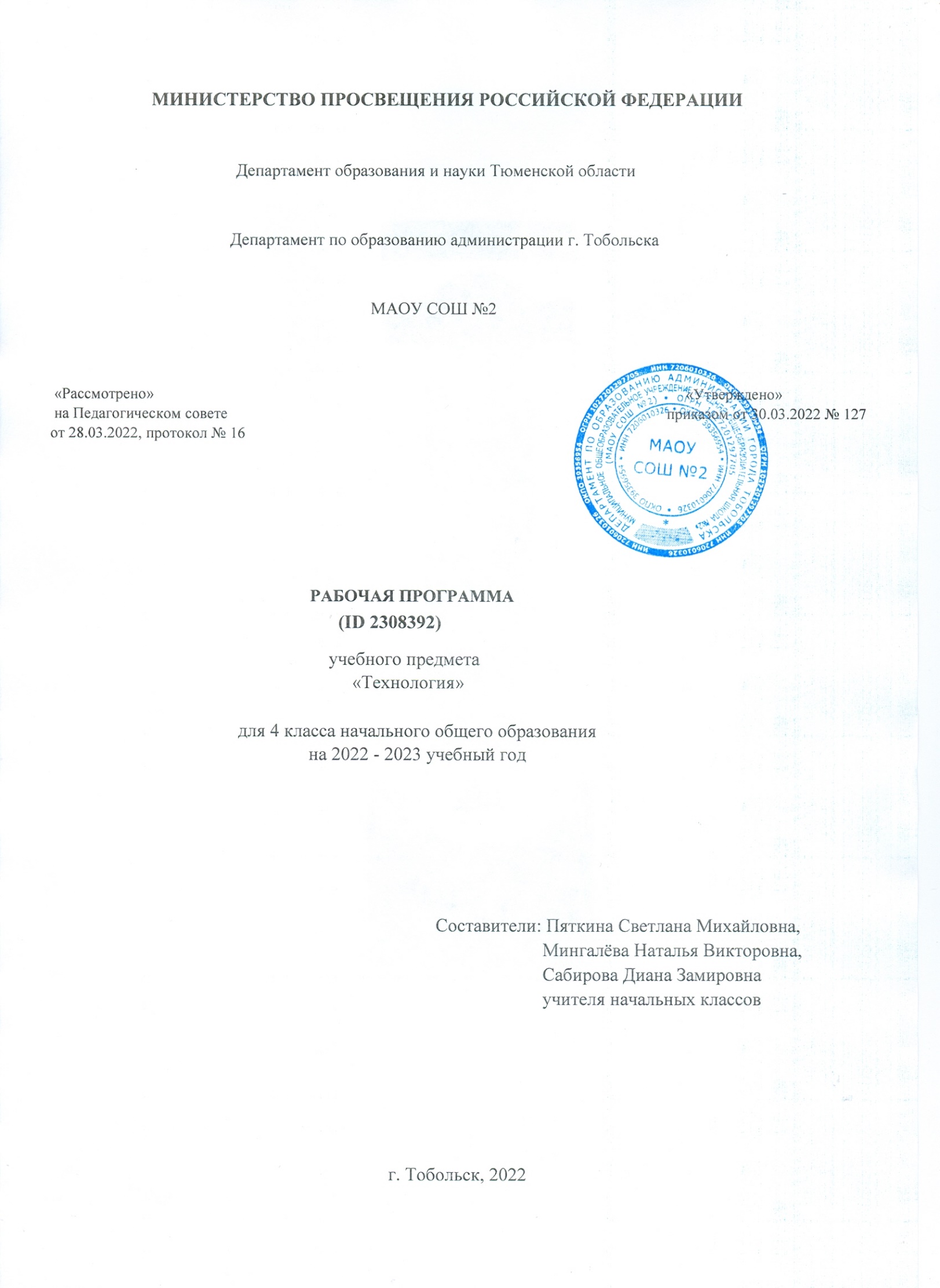 ___________________________________________________________________________________Программа по учебному предмету «Технология» включает: пояснительную записку, содержание обучения, планируемые результаты освоения программы учебного предмета, тематическое планирование.Пояснительная записка отражает общие цели и задачи изучения предмета, характеристику психологических предпосылок к его изучению младшими школьниками; место в структуре учебного плана, а также подходы к отбору содержания, планируемым результатам и тематическому 
планированию.Содержание обучения раскрывается через модули. Приведён перечень универсальных учебных действий — познавательных, коммуникативных и регулятивных, формирование которых может быть достигнуто средствами учебного предмета «Технология» с учётом возрастных особенностей обучающихся начальных классов. В познавательных универсальных учебных действиях выделен специальный раздел «Работа с информацией». С учётом того, что выполнение правил совместной деятельности строится на интеграции регулятивных УУД (определённые волевые усилия, 
саморегуляция, самоконтроль, проявление терпения и доброжелательности при налаживании отношений) и коммуникативных УУД (способность вербальными средствами устанавливать взаимоотношения), их перечень дан в специальном разделе — «Совместная деятельность».	Планируемые результаты включают личностные, метапредметные результаты за период обучения, а также предметные достижения младшего школьника за каждый год обучения в начальной школе.	ОБЩАЯ ХАРАКТЕРИСТИКА УЧЕБНОГО ПРЕДМЕТА «ТЕХНОЛОГИЯ»
	Предлагаемая программа отражает вариант конкретизации требований Федерального государственного образовательного стандарта начального общего образования по предметной области (предмету) «Технология» и обеспечивает обозначенную в нём содержательную составляющую по данному учебному предмету.В соответствии с требованиями времени и инновационными установками отечественного 
образования, обозначенными во ФГОС НОО, данная программа обеспечивает реализацию 
обновлённой концептуальной идеи учебного предмета «Технология». Её особенность состоит в формировании у обучающихся социально ценных качеств, креативности и общей культуры личности. Новые социально-экономические условия требуют включения каждого учебного предмета в данный процесс, а уроки технологии обладают большими специфическими резервами для решения данной задачи, особенно на уровне начального образования. В частности, курс технологии обладает возможностями в укреплении фундамента для развития умственной деятельности обучающихся начальных классов.В курсе технологии осуществляется реализация широкого спектра межпредметных связей.	Математика — моделирование, выполнение расчётов, вычислений, построение форм с учетом основ геометрии, работа с геометрическими фигурами, телами, именованными числами.	Изобразительное искусство — использование средств художественной выразительности, законов и правил декоративно-прикладного искусства и дизайна.	Окружающий мир — природные формы и конструкции как универсальный источник инженерно-художественных идей для мастера; природа как источник сырья, этнокультурные традиции. 	Родной язык — использование важнейших видов речевой деятельности и основных типов учебных текстов в процессе анализа заданий и обсуждения результатов практической деятельности.Литературное чтение — работа с текстами для создания образа, реализуемого в изделии.Важнейшая особенность уроков технологии в начальной школе — предметно-практическая деятельность как необходимая составляющая целостного процесса интеллектуального, а также духовного и нравственного развития обучающихся младшего школьного возраста.Продуктивная предметная деятельность на уроках технологии является основой формирования познавательных способностей школьников, стремления активно знакомиться с историей 
материальной культуры и семейных традиций своего и других народов и уважительного отношения к ним.Занятия продуктивной деятельностью закладывают основу для формирования у обучающихся социально-значимых практических умений и опыта преобразовательной творческой деятельности как предпосылки для успешной социализации личности младшего школьника.На уроках технологии ученики овладевают основами проектной деятельности, которая направлена на развитие творческих черт личности, коммуникабельности, чувства ответственности, умения искать и использовать информацию.	ЦЕЛИ ИЗУЧЕНИЯ УЧЕБНОГО ПРЕДМЕТА «ТЕХНОЛОГИЯ»
	Основной целью предмета является успешная социализация обучающихся, формирование у них функциональной грамотности на базе освоения культурологических и конструкторско-
технологических знаний (о рукотворном мире и общих правилах его создания в рамках исторически меняющихся технологий) и соответствующих им практических умений, представленных в содержании учебного предмета.	Для реализации основной цели и концептуальной идеи данного предмета необходимо решение системы приоритетных задач: образовательных, развивающих и воспитательных.	Образовательные задачи курса: 
	формирование общих представлений о культуре и организации трудовой деятельности как важной части общей культуры человека; 
	становление элементарных базовых знаний и представлений о предметном (рукотворном) мире как результате деятельности человека, его взаимодействии с миром природы, правилах и технологиях создания, исторически развивающихся и современных производствах и профессиях; 
	формирование основ чертёжно-графической грамотности, умения работать с простейшей технологической документацией (рисунок, чертёж, эскиз, схема); 
	формирование элементарных знаний и представлений о различных материалах, технологиях их обработки и соответствующих умений.	Развивающие задачи: 
	развитие сенсомоторных процессов, психомоторной координации, глазомера через формирование практических умений; 
	расширение культурного кругозора, развитие способности творческого использования полученных знаний и умений в практической деятельности; 
	развитие познавательных психических процессов и приёмов умственной деятельности посредством включения мыслительных операций в ходе выполнения практических заданий; 
	развитие гибкости и вариативности мышления, способностей к изобретательской деятельности.	Воспитательные задачи: 
	воспитание уважительного отношения к людям труда, к культурным традициям, понимания ценности предшествующих культур, отражённых в материальном мире; 
	развитие социально ценных личностных качеств: организованности, аккуратности, добросовестного и ответственного отношения к работе, взаимопомощи, волевой саморегуляции, активности и инициативности; 
	воспитание интереса и творческого отношения к продуктивной созидательной деятельности, мотивации успеха и достижений, стремления к творческой самореализации; 
	становление экологического сознания, внимательного и вдумчивого отношения к окружающей природе, осознание взаимосвязи рукотворного мира с миром природы; 
	воспитание положительного отношения к коллективному труду, применение правил культуры общения, проявление уважения к взглядам и мнению других людей.МЕСТО УЧЕБНОГО ПРЕДМЕТА «ТЕХНОЛОГИЯ» В УЧЕБНОМ ПЛАНЕ 
Согласно требованиям ФГОС общее число часов на изучение курса «Технология» в 4 классе — 34 часа (по 1 часу в неделю).СОДЕРЖАНИЕ УЧЕБНОГО ПРЕДМЕТА 	1. Технологии, профессии и производства 
	Профессии и технологии современного мира. Использование достижений науки в развитии технического прогресса. Изобретение и использование синтетических материалов с определёнными заданными свойствами в различных отраслях и профессиях. Нефть как универсальное сырьё. Материалы, получаемые из нефти (пластик, стеклоткань, пенопласт и др.).Профессии, связанные с опасностями (пожарные, космонавты, химики и др.).	Информационный мир, его место и влияние на жизнь и деятельность людей. Влияние современных технологий и преобразующей деятельности человека на окружающую среду, способы её защиты.Сохранение и развитие традиций прошлого в творчестве современных мастеров. Бережное и уважительное отношение людей к культурным традициям. Изготовление изделий с учётом традиционных правил и современных технологий (лепка, вязание, шитьё, вышивка и др.).Элементарная творческая и проектная деятельность (реализация заданного или собственного замысла, поиск оптимальных конструктивных и технологических решений). Коллективные, групповые и индивидуальные проекты на основе содержания материала, изучаемого в течение учебного года. Использование комбинированных техник создания конструкций по заданным условиям в выполнении учебных проектов.	2. Технологии ручной обработки материалов 
	Синтетические материалы — ткани, полимеры (пластик, поролон). Их свойства. Создание синтетических материалов с заданными свойствами.Использование измерений, вычислений и построений для решения практических задач. Внесение дополнений и изменений в условные графические изображения в соответствии с 
дополнительными/изменёнными требованиями к изделию.Технология обработки бумаги и картона. Подбор материалов в соответствии с замыслом, особенностями конструкции изделия. Определение оптимальных способов разметки деталей, сборки изделия. Выбор способов отделки. Комбинирование разных материалов в одном изделии.	Совершенствование умений выполнять разные способы разметки с помощью чертёжных инструментов. Освоение доступных художественных техник.Технология обработки текстильных материалов. Обобщённое представление о видах тканей (натуральные, искусственные, синтетические), их свойствах и областей использования. Дизайн одежды в зависимости от её назначения, моды, времени. Подбор текстильных материалов в 
соответствии с замыслом, особенностями конструкции изделия. Раскрой деталей по готовым лекалам (выкройкам), собственным несложным. Строчка петельного стежка и её варианты («тамбур» и др.), её назначение (соединение и отделка деталей) и/или строчки петлеобразного и крестообразного стежков (соединительные и отделочные). Подбор ручных строчек для сшивания и отделки изделий.Простейший ремонт изделий.Технология обработки синтетических материалов. Пластик, поролон, полиэтилен. Общее 
знакомство, сравнение свойств. Самостоятельное определение технологий их обработки в сравнении с освоенными материалами.Комбинированное использование разных материалов.	3. Конструирование и моделирование 
	Современные требования к техническим устройствам (экологичность, безопасность, эргономичность и др.).	Конструирование и моделирование изделий из различных материалов, в том числе наборов«Конструктор» по проектному заданию или собственному замыслу. Поиск оптимальных и доступных новых решений конструкторско-технологических проблем на всех этапах аналитического и технологического процесса при выполнении индивидуальных творческих и коллективных проектных работ.Робототехника. Конструктивные, соединительные элементы и основные узлы робота. Инструменты и детали для создания робота. Конструирование робота. Составление алгоритма действий робота. Программирование, тестирование робота. Преобразование конструкции робота. Презентация робота.4. Информационно-коммуникативные технологии 
Работа с доступной информацией в Интернете и на цифровых носителях информации.Электронные и медиаресурсы в художественно-конструкторской, проектной, предметной преобразующей деятельности. Работа с готовыми цифровыми материалами. Поиск дополнительной информации по тематике творческих и проектных работ, использование рисунков из ресурса компьютера в оформлении изделий и др. Создание презентаций в программе PowerPoint или другой.	Универсальные учебные действия 
	Познавательные УУД: 
	ориентироваться в терминах, используемых в технологии, использовать их в ответах на вопросы и высказываниях (в пределах изученного); 
	анализировать конструкции предложенных образцов изделий; 
	конструировать и моделировать изделия из различных материалов по образцу, рисунку, 
простейшему чертежу, эскизу, схеме с использованием общепринятых условных обозначений и по заданным условиям; 
	выстраивать последовательность практических действий и технологических операций; подбирать материал и инструменты; выполнять экономную разметку; сборку, отделку изделия; 
	решать простые задачи на преобразование конструкции; 
	выполнять работу в соответствии с инструкцией, устной или письменной; 
	соотносить результат работы с заданным алгоритмом, проверять изделия в действии, вносить необходимые дополнения и изменения; 
	классифицировать изделия по самостоятельно предложенному существенному признаку (используемый материал, форма, размер, назначение, способ сборки); 
	выполнять действия анализа и синтеза, сравнения, классификации предметов/изделий с учётом указанных критериев; 
	анализировать устройство простых изделий по образцу, рисунку, выделять основные и 
второстепенные составляющие конструкции.	Работа с информацией: 
	находить необходимую для выполнения работы информацию, пользуясь различными источниками, анализировать её и отбирать в соответствии с решаемой задачей; 
	на основе анализа информации производить выбор наиболее эффективных способов работы; 	использовать знаково-символические средства для решения задач в умственной или 
материализованной форме, выполнять действия моделирования, работать с моделями; 
	осуществлять поиск дополнительной информации по тематике творческих и проектных работ; 	использовать рисунки из ресурса компьютера в оформлении изделий и др.; 
	использовать средства информационно-коммуникационных технологий для решения учебных и практических задач, в том числе Интернет под руководством учителя.	Коммуникативные УУД: 
	соблюдать правила участия в диалоге: ставить вопросы, аргументировать и доказывать свою точку зрения, уважительно относиться к чужому мнению; 
	описывать факты из истории развития ремёсел на Руси и в России, высказывать своё отношение к предметам декоративно-прикладного искусства разных народов РФ; 
	создавать тексты-рассуждения: раскрывать последовательность операций при работе с разными материалами; 
	осознавать культурно-исторический смысл и назначение праздников, их роль в жизни каждого человека; ориентироваться в традициях организации и оформления праздников.	Регулятивные УУД: 
	понимать и принимать учебную задачу, самостоятельно определять цели учебно-познавательной деятельности; 
	планировать практическую работу в соответствии с поставленной целью и выполнять её в соответствии с планом; 
	на основе анализа причинно-следственных связей между действиями и их результатами прогнозировать практические «шаги» для получения необходимого результата; 
	выполнять действия контроля/самоконтроля и оценки; процесса и результата деятельности, при необходимости вносить коррективы в выполняемые действия; 
	проявлять волевую саморегуляцию при выполнении задания.	Совместная деятельность: 
	организовывать под руководством учителя совместную работу в группе: распределять роли, выполнять функции руководителя или подчинённого, осуществлять продуктивное сотрудничество, взаимопомощь; 
	проявлять интерес к деятельности своих товарищей и результатам их работы; в доброжелательной форме комментировать и оценивать их достижения; 
	в процессе анализа и оценки совместной деятельности высказывать свои предложения и пожелания; выслушивать и принимать к сведению мнение одноклассников, их советы и пожелания; с уважением относиться к разной оценке своих достижений.ПЛАНИРУЕМЫЕ РЕЗУЛЬТАТЫ ОСВОЕНИЯ УЧЕБНОГО ПРЕДМЕТА «ТЕХНОЛОГИЯ» НА УРОВНЕ НАЧАЛЬНОГО ОБЩЕГО ОБРАЗОВАНИЯ 	ЛИЧНОСТНЫЕ РЕЗУЛЬТАТЫ ОБУЧАЮЩЕГОСЯ 
	В результате изучения предмета «Технология» у обучающегося будут сформированы следующие личностные новообразования: 
	первоначальные представления о созидательном и нравственном значении труда в жизни человека и общества; уважительное отношение к труду и творчеству мастеров; 
	осознание роли человека и используемых им технологий в сохранении гармонического 
сосуществования рукотворного мира с миром природы; ответственное отношение к сохранению окружающей среды; 
	понимание культурно-исторической ценности традиций, отражённых в предметном мире; чувство сопричастности к культуре своего народа, уважительное отношение к культурным традициям других народов; 
	проявление способности к эстетической оценке окружающей предметной среды; эстетические чувства — эмоционально-положительное восприятие и понимание красоты форм и образов 
природных объектов, образцов мировой и отечественной художественной культуры; 
	проявление положительного отношения и интереса к различным видам творческой преобразующей деятельности, стремление к творческой самореализации; мотивация к творческому труду, работе на результат; способность к различным видам практической преобразующей деятельности; 
	проявление устойчивых волевых качества и способность к саморегуляции: организованность, аккуратность, трудолюбие, ответственность, умение справляться с доступными проблемами; 	готовность вступать в сотрудничество с другими людьми с учётом этики общения; проявление толерантности и доброжелательности.МЕТАПРЕДМЕТНЫЕ РЕЗУЛЬТАТЫ ОБУЧАЮЩЕГОСЯ 
К концу обучения у обучающегося формируются следующие универсальные учебные действия.	Познавательные УУД: 
	ориентироваться в терминах и понятиях, используемых в технологии (в пределах изученного), использовать изученную терминологию в своих устных и письменных высказываниях; 
	осуществлять анализ объектов и изделий с выделением существенных и несущественных признаков; 
	сравнивать группы объектов/изделий, выделять в них общее и различия; 
	делать обобщения (технико-технологического и декоративно-художественного характера) по изучаемой тематике; 
	использовать схемы, модели и простейшие чертежи в собственной практической творческой деятельности; 
	комбинировать и использовать освоенные технологии при изготовлении изделий в соответствии с технической, технологической или декоративно-художественной задачей; 
	понимать необходимость поиска новых технологий на основе изучения объектов и законов природы, доступного исторического и современного опыта технологической деятельности.	Работа с информацией: 
	осуществлять поиск необходимой для выполнения работы информации в учебнике и других доступных источниках, анализировать её и отбирать в соответствии с решаемой задачей; 	анализировать и использовать знаково-символические средства представления информации для решения задач в умственной и материализованной форме; выполнять действия моделирования, работать с моделями; 
	использовать средства информационно-коммуникационных технологий для решения учебных и практических задач (в том числе Интернет с контролируемым выходом), оценивать объективность информации и возможности её использования для решения конкретных учебных задач; 
	следовать при выполнении работы инструкциям учителя или представленным в других информационных источниках.	Коммуникативные УУД: 
	вступать в диалог, задавать собеседнику вопросы, использовать реплики-уточнения и дополнения; формулировать собственное мнение и идеи, аргументированно их излагать; выслушивать разные мнения, учитывать их в диалоге; 
	создавать тексты-описания на основе наблюдений (рассматривания) изделий декоративно-прикладного искусства народов России; 
	строить рассуждения о связях природного и предметного мира, простые суждения (небольшие тексты) об объекте, его строении, свойствах и способах создания; 
	объяснять последовательность совершаемых действий при создании изделия.	Регулятивные УУД: 
	рационально организовывать свою работу (подготовка рабочего места, поддержание и наведение порядка, уборка после работы); 
	выполнять правила безопасности труда при выполнении работы; 
	планировать работу, соотносить свои действия с поставленной целью; 
	устанавливать причинно-следственные связи между выполняемыми действиями и их результатами, прогнозировать действия для получения необходимых результатов; 
	выполнять действия контроля и оценки; вносить необходимые коррективы в действие после его завершения на основе его оценки и учёта характера сделанных ошибок; 
	проявлять волевую саморегуляцию при выполнении работы.	Совместная деятельность: 
	организовывать под руководством учителя и самостоятельно совместную работу в группе: обсуждать задачу, распределять роли, выполнять функции руководителя/лидера и подчинённого; осуществлять продуктивное сотрудничество; 
	проявлять интерес к работе товарищей; в доброжелательной форме комментировать и оценивать их достижения, высказывать свои предложения и пожелания; оказывать при необходимости помощь; 	понимать особенности проектной деятельности, выдвигать несложные идеи решений предлагаемых проектных заданий, мысленно создавать конструктивный замысел, осуществлять выбор средств и способов для его практического воплощения; предъявлять аргументы для защиты продукта проектной деятельности.ПРЕДМЕТНЫЕ РЕЗУЛЬТАТЫ ОСВОЕНИЯ КУРСА «ТЕХНОЛОГИЯ»	К концу обучения в четвёртом классе обучающийся научится: 
	формировать общее представление о мире профессий, их социальном значении; о творчестве и творческих профессиях, о мировых достижениях в области техники и искусства (в рамках 
изученного), о наиболее значимых окружающих производствах; 
	на основе анализа задания самостоятельно организовывать рабочее место в зависимости от вида работы, осуществлять планирование трудового процесса; 
	самостоятельно планировать и выполнять практическое задание (практическую работу) с опорой на инструкционную (технологическую) карту или творческий замысел; при необходимости вносить коррективы в выполняемые действия;	понимать элементарные основы бытовой культуры, выполнять доступные действия по 
самообслуживанию и доступные виды домашнего труда; 
	выполнять более сложные виды работ и приёмы обработки различных материалов (например, плетение, шитьё и вышивание, тиснение по фольге и пр.), комбинировать различные способы в зависимости и от поставленной задачи; оформлять изделия и соединять детали освоенными ручными строч- ками; 
	выполнять символические действия моделирования, понимать и создавать простейшие виды технической документации (чертёж развёртки, эскиз, технический рисунок, схему) и выполнять по ней работу; 
	решать простейшие задачи рационализаторского характера по изменению конструкции изделия: на достраивание, придание новых свойств конструкции в связи с изменением функционального назначения изделия; 
	на основе усвоенных правил дизайна решать простейшие художественно-конструкторские задачи по созданию изделий с заданной функцией; 
	создавать небольшие тексты, презентации и печатные публикации с использованием изображений на экране компьютера; оформлять текст (выбор шрифта, размера, цвета шрифта, выравнивание абзаца); 
	работать с доступной информацией; работать в программах Word, Power Point; 
	решать творческие задачи, мысленно создавать и разрабатывать проектный замысел, осуществлять выбор средств и способов его практического воплощения, аргументированно представлять продукт проектной деятельности; 
	осуществлять сотрудничество в различных видах совместной деятельности; предлагать идеи для обсуждения, уважительно относиться к мнению товарищей, договариваться; участвовать в 
распределении ролей, координировать собственную работу в общем процессе.ТЕМАТИЧЕСКОЕ ПЛАНИРОВАНИЕ с учётом рабочей программы воспитания (описаны в «Личностных результатах»).ПОУРОЧНОЕ ПЛАНИРОВАНИЕУЧЕБНО-МЕТОДИЧЕСКОЕ ОБЕСПЕЧЕНИЕ ОБРАЗОВАТЕЛЬНОГО ПРОЦЕССА Технология, 4 класс/Лутцева Е.А., Общество с ограниченной ответственностью «Издательский центр ВЕНТАНА-ГРАФ»; Акционерное общество «Издательство Просвещение»; ОБЯЗАТЕЛЬНЫЕ УЧЕБНЫЕ МАТЕРИАЛЫ ДЛЯ УЧЕНИКА 
Технология, 4 класс/Лутцева Е.А., Общество с ограниченной ответственностью «Издательский центр ВЕНТАНА-ГРАФ»; Акционерное общество «Издательство Просвещение»; 
Введите свой вариант:МЕТОДИЧЕСКИЕ МАТЕРИАЛЫ ДЛЯ УЧИТЕЛЯ 
Единая коллекция цифровых образовательных ресурсов - http://school-collection.edu.ruЦИФРОВЫЕ ОБРАЗОВАТЕЛЬНЫЕ РЕСУРСЫ И РЕСУРСЫ СЕТИ ИНТЕРНЕТ Единая коллекция цифровых образовательных ресурсов - http://school-collection.edu.ru№
п/пНаименование разделов и тем программыКоличество часовКоличество часовКоличество часовДата 
изученияВиды деятельностиВиды, 
формы 
контроляЭлектронные 
(цифровые) 
образовательные ресурсыЭлектронные 
(цифровые) 
образовательные ресурсы№
п/пНаименование разделов и тем программывсегоконтрольные работыпрактические работыДата 
изученияВиды деятельностиВиды, 
формы 
контроляЭлектронные 
(цифровые) 
образовательные ресурсыЭлектронные 
(цифровые) 
образовательные ресурсыМодуль 1. ТЕХНОЛОГИИ, ПРОФЕССИИ И ПРОИЗВОДСТВАМодуль 1. ТЕХНОЛОГИИ, ПРОФЕССИИ И ПРОИЗВОДСТВАМодуль 1. ТЕХНОЛОГИИ, ПРОФЕССИИ И ПРОИЗВОДСТВАМодуль 1. ТЕХНОЛОГИИ, ПРОФЕССИИ И ПРОИЗВОДСТВАМодуль 1. ТЕХНОЛОГИИ, ПРОФЕССИИ И ПРОИЗВОДСТВАМодуль 1. ТЕХНОЛОГИИ, ПРОФЕССИИ И ПРОИЗВОДСТВАМодуль 1. ТЕХНОЛОГИИ, ПРОФЕССИИ И ПРОИЗВОДСТВАМодуль 1. ТЕХНОЛОГИИ, ПРОФЕССИИ И ПРОИЗВОДСТВАМодуль 1. ТЕХНОЛОГИИ, ПРОФЕССИИ И ПРОИЗВОДСТВАМодуль 1. ТЕХНОЛОГИИ, ПРОФЕССИИ И ПРОИЗВОДСТВА1.1.Профессии и технологии современного мира10001.09.2022 11.09.2022Соблюдать правила безопасной работы, выбирать инструменты и приспособления в зависимости от технологии изготавливаемых изделий. Рационально и безопасно использовать и хранить 
инструменты, с которыми ученики работают на уроках; 
Классифицировать инструменты по назначению: режущие, 
колющие, чертёжные; 
Проверять и определять исправность инструментов; 
Изучать возможности использования изучаемых инструментов и приспособлений людьми разных профессий; 
Самостоятельно организовывать рабочее место в зависимости от вида работы и выбранных материалов; 
Поддерживать порядок во время работы; убирать рабочее место по окончании практической работы; 
Изучать важность подготовки, организации, уборки, поддержания порядка рабочего места людьми разных профессий;Практическая работа;Практическая работа;Единая коллекция цифровых 
образовательных ресурсов -
http://school-
collection.edu.ru1.2.Использование достижений науки в развитии технического прогресса.10012.09.2022 18.09.2022Использовать свойства материала при изготовлении изделия и заменять материал на аналогичный по свойствам; 
Рассматривать возможности использования синтетических 
материалов с определёнными заданными свойствами в различных отраслях и профессиях; 
Рассматривать использование нефти в производстве как 
универсального сырья. Называть материалы, получаемые из нефти; Изготавливать изделия с учётом традиционных правил и  современных технологий (лепка, шитьё, вышивка и др.); 
Использовать конструктивные и художественные свойства 
материалов в зависимости от поставленной задачи; 
Осознанно выбирать материалы в соответствии с конструктивными особенностями изделия;Практическая работа;Практическая работа;Единая коллекция цифровых 
образовательных ресурсов -
http://school-
collection.edu.ru1.3.Изобретение и использование синтетических 
материалов с определёнными заданными свойствами в различных отраслях и профессиях. Нефть как 
универсальное сырьё. Материалы, получаемые из нефти (пластик, стеклоткань, пенопласт и др.)10019.09.2022 25.09.2022Определять этапы выполнения изделия на основе анализа образца, графической инструкции и самостоятельно; 
Выбирать в зависимости от свойств материалов технологические приёмы их обработки; 
Сравнивать последовательность выполнения изделий с 
производством в различных отраслях; 
Изучать современные производства и профессии, связанные с обработкой материалов, аналогичных используемым на уроках технологии;Практическая работа;Практическая работа;Единая коллекция цифровых 
образовательных ресурсов -
http://school-
collection.edu.ru1.4.Профессии, связанные с опасностями (пожарные, космонавты, химики и др.)10026.09.2022 02.10.2022Выбирать в зависимости от свойств материалов технологические приёмы их обработки; 
Сравнивать последовательность выполнения изделий с 
производством в различных отраслях; 
Изучать современные производства и профессии, связанные с обработкой материалов, аналогичных используемым на уроках технологии; 
Рассматривать профессии и технологии современного мира, использование достижений науки в развитии технического прогресса;Практическая работа;Единая коллекция цифровых 
образовательных ресурсов -
http://school-
collection.edu.ru1.5.Информационный мир, его место и влияние на жизнь и деятельность людей. Влияние современных технологий и преобразующей деятельности человека на окружающую среду, способы её защиты10003.10.2022 09.10.2022Самостоятельно организовывать рабочее место в зависимости от вида работы и выбранных материалов; 
Поддерживать порядок во время работы; убирать рабочее место по окончании практической работы; 
Изучать важность подготовки, организации, уборки, поддержания порядка рабочего места людьми разных профессий; 
Сравнивать последовательность выполнения изделий с 
производством в различных отраслях; 
Рассматривать профессии и технологии современного мира, 
использование достижений науки в развитии технического 
прогресса; 
Изучать влияние современных технологий и преобразующей деятельности человека на окружающую среду, способы её защиты; Приводить примеры традиций и праздников народов России, ремёсел, обычаев и производств, связанных с изучаемыми 
материалами и производствами;Практическая работа;Единая коллекция цифровых 
образовательных ресурсов -
http://school-
collection.edu.ru1.6.Сохранение и развитие традиций прошлого в творчестве современных мастеров. Бережное и уважительное отношение людей к культурным традициям. Изготовление изделий с учётом 
традиционных правил и современных технологий (лепка, вязание, шитьё, вышивка и др.)10010.10.2022 16.10.2022Изучать современные производства и профессии, связанные с обработкой материалов, аналогичных используемым на уроках технологии; 
Рассматривать профессии и технологии современного мира, 
использование достижений науки в развитии технического 
прогресса; 
Изучать влияние современных технологий и преобразующей деятельности человека на окружающую среду, способы её защиты; Приводить примеры традиций и праздников народов России, ремёсел, обычаев и производств, связанных с изучаемыми 
материалами и производствами;Практическая работа;Единая коллекция цифровых 
образовательных ресурсов -
http://school-
collection.edu.ru1.7.Элементарная творческая и проектная деятельность (реализация заданного или собственного замысла, поиск оптимальных конструктивных и 
технологических решений)20017.10.2022 30.10.2022Использовать конструктивные и художественные свойства 
материалов в зависимости от поставленной задачи; 
Изучать современные производства и профессии, связанные с обработкой материалов, аналогичных используемым на уроках технологии; 
Рассматривать профессии и технологии современного мира, 
использование достижений науки в развитии технического 
прогресса; 
Изучать влияние современных технологий и преобразующей деятельности человека на окружающую среду, способы её защиты; Приводить примеры традиций и праздников народов России, ремёсел, обычаев и производств, связанных с изучаемыми 
материалами и производствами;Практическая работа;Единая коллекция цифровых 
образовательных ресурсов -
http://school-
collection.edu.ru1.8.Коллективные, групповые и индивидуальные проекты на основе содержания материала, изучаемого 
в течение учебного года20007.11.2022 20.11.2022Использовать свойства материала при изготовлении изделия и заменять материал на аналогичный по свойствам; 
Изготавливать изделия с учётом традиционных правил и  современных технологий (лепка, шитьё, вышивка и др.); 
Определять этапы выполнения изделия на основе анализа образца, графической инструкции и самостоятельно; 
Рассматривать профессии и технологии современного мира, 
использование достижений науки в развитии технического 
прогресса; 
Изучать влияние современных технологий и преобразующей деятельности человека на окружающую среду, способы её защиты; Приводить примеры традиций и праздников народов России, ремёсел, обычаев и производств, связанных с изучаемыми 
материалами и производствами;Практическая работа;Единая коллекция цифровых 
образовательных ресурсов -
http://school-
collection.edu.ru1.9.Использование комбинированных техник создания конструкций по заданным условиям в выполнении учебных проектов11021.11.2022 27.11.2022Самостоятельно организовывать рабочее место в зависимости от вида работы и выбранных материалов; 
Поддерживать порядок во время работы; убирать рабочее место по окончании практической работы; 
Изучать важность подготовки, организации, уборки, поддержания порядка рабочего места людьми разных профессий; 
Использовать свойства материала при изготовлении изделия и заменять материал на аналогичный по свойствам; 
Рассматривать возможности использования синтетических 
материалов с определёнными заданными свойствами в различных отраслях и профессиях; 
Использовать конструктивные и художественные свойства 
материалов в зависимости от поставленной задачи;Практическая работа;Единая коллекция цифровых 
образовательных ресурсов -
http://school-
collection.edu.ruИтого по модулюИтого по модулю11Модуль 2. ТЕХНОЛОГИИ РУЧНОЙ ОБРАБОТКИ МАТЕРИАЛОВМодуль 2. ТЕХНОЛОГИИ РУЧНОЙ ОБРАБОТКИ МАТЕРИАЛОВМодуль 2. ТЕХНОЛОГИИ РУЧНОЙ ОБРАБОТКИ МАТЕРИАЛОВМодуль 2. ТЕХНОЛОГИИ РУЧНОЙ ОБРАБОТКИ МАТЕРИАЛОВМодуль 2. ТЕХНОЛОГИИ РУЧНОЙ ОБРАБОТКИ МАТЕРИАЛОВМодуль 2. ТЕХНОЛОГИИ РУЧНОЙ ОБРАБОТКИ МАТЕРИАЛОВМодуль 2. ТЕХНОЛОГИИ РУЧНОЙ ОБРАБОТКИ МАТЕРИАЛОВМодуль 2. ТЕХНОЛОГИИ РУЧНОЙ ОБРАБОТКИ МАТЕРИАЛОВМодуль 2. ТЕХНОЛОГИИ РУЧНОЙ ОБРАБОТКИ МАТЕРИАЛОВ2.1.Синтетические материалы — ткани, полимеры (пластик, поролон). Их свойства. Создание 
синтетических материалов с заданными свойствами10028.11.2022 04.12.2022Самостоятельно организовывать свою деятельность: подготавливать рабочее место для работы с бумагой и картоном, правильно и 
рационально размещать инструменты и материалы в соответствии с индивидуальными особенностями обучающихся, в процессе 
выполнения изделия самостоятельно контролировать и при 
необходимости восстанавливать порядок на рабочем месте; 
Обосновывать использование свойств бумаги и картона при 
выполнении изделия; 
Осваивать отдельные новые доступные приёмы работы с бумагой и картоном (например, гофрированная бумага и картон, 
салфеточная, креповая и др.);Практическая работа;Единая коллекция цифровых 
образовательных ресурсов -
http://school-
collection.edu.ru2.2.Использование измерений, вычислений и построений для решения практических задач. Внесение дополнений и изменений в условные графические изображения в соответствии с дополнительными/изменёнными 
требованиями к изделию10005.12.2022 11.12.2022Планировать и изготавливать изделие с опорой на инструкцию или творческий замысел; при необходимости вносить коррективы в выполняемые действия; 
Читать и анализировать графические схемы, чертежи развёрток, технических рисунков изделий; создавать эскизы развёрток по образцу и заданным условиям; 
Применять известные способы и приёмы работы с пластичными материалами для реализации собственного замысла; 
Определять место того или иного пластичного материала в общем композиционном замысле и конструктивном решении;Практическая работа;Единая коллекция цифровых 
образовательных ресурсов -
http://school-
collection.edu.ru2.3.Технология обработки бумаги и картона. Подбор 
материалов в соответствии с замыслом, особенностями конструкции изделия10012.12.2022 18.12.2022Обосновывать использование свойств бумаги и картона при 
выполнении изделия; 
Осваивать отдельные новые доступные приёмы работы с бумагой и картоном (например, гофрированная бумага и картон, 
салфеточная, креповая и др.); 
Определять место того или иного пластичного материала в общем композиционном замысле и конструктивном решении; 
Изготавливать плоскостные и объёмные изделия, модели, макеты сложных форм; 
Выполнять моделирование, понимать и создавать простейшие виды технической документации (чертёж развёртки, эскиз, технический рисунок, схему) и выполнять по ней работу;Практическая работа;Единая коллекция цифровых 
образовательных ресурсов -
http://school-
collection.edu.ru2.4.Определение оптимальных способов разметки деталей, сборки изделия10019.12.2022 25.12.2022Самостоятельно организовывать свою деятельность: подготавливать рабочее место для работы с пластичными материалами, правильно и рационально размещать инструменты и материалы в соответствии с индивидуальными особенностями, в процессе выполнения изделия самостоятельно проверять и восстанавливать порядок на рабочем месте; 
Наблюдать за декоративно-прикладными возможностями 
использования пластических масс в творческих работах мастеров; Выбирать различные материалы по техническим, технологическим и декоративно-прикладным свойствам в зависимости от назначения изделия; 
Систематизировать знания о свойствах пластичных материалов; Практическая работа;Единая коллекция цифровых 
образовательных ресурсов -
http://school-
collection.edu.ru2.5.Выбор способов отделки. Комбинирование разных материалов в одном изделии10026.12.2022 31.12.2022Иметь представление об используемых мастерами материалах в наиболее распространённых традиционных народных промыслах и ремёслах, культурных традициях своего региона и России; 
Самостоятельно организовывать свою деятельность: подготавливать рабочее место для работы с природным материалом, правильно и рационально размещать инструменты и материалы в соответствии с индивидуальными особенностями обучающихся, в процессе 
выполнения изделия самостоятельно контролировать и при 
необходимости восстанавливать порядок на рабочем месте; 
Систематизировать общие знания и представления о древесных материалах. Называть свойства природного материала —
древесины; сравнивать древесину по цвету, форме, прочности; сравнивать свойства древесины со свойствами других природных материалов; объяснять особенности использования древесины в декоративно-прикладном искусстве и промышленности; 
Объяснять выбор видов природных материалов для изготовления изделий декоративного и бытового характера;Практическая работа;Единая коллекция цифровых 
образовательных ресурсов -
http://school-
collection.edu.ru2.6.Совершенствование умений выполнять разные способы разметки с помощью чертёжных 
инструментов. Освоение доступных художественных техник10011.01.2023 15.01.2023Выбирать различные материалы по техническим, технологическим и декоративно-прикладным свойствам в зависимости от назначения изделия; 
Систематизировать знания о свойствах пластичных материалов; Самостоятельно анализировать образцы изделий: конструктивные особенности и технологию изготовления; изготавливать изделия по собственному замыслу; 
Иметь представление об используемых мастерами материалах в наиболее распространённых традиционных народных промыслах и ремёслах, культурных традициях своего региона и России; 
Узнавать, называть, выполнять и выбирать технологические приёмы ручной обработки материалов в зависимости от их свойств;Практическая работа;Единая коллекция цифровых 
образовательных ресурсов -
http://school-
collection.edu.ru2.7.Технология обработки текстильных материалов.Обобщённое представление о видах тканей 
(натуральные, искусственные, синтетические), их свойствах и областей использования10016.01.2023 22.01.2023Определять необходимые инструментов и приспособления для ручного труда в соответствии с конструктивными особенностями изделий; 
Различать натуральные (растительного и животного происхождения) и химические (искусственные и синтетические) ткани, определять свойства синтетических тканей. Сравнивать свойства синтетических и натуральных тканей; 
Понимать возможности использования специфических свойств синтетических тканей для изготовления специальной одежды; Сравнивать ткани различного происхождения (внешний вид, 
толщина, прозрачность, гладкость, намокаемость); 
Определять и/или выбирать текстильные и волокнистые материалы для выполнения изделия, объяснять свой выбор; 
Самостоятельно выбирать виды ниток и ткани в зависимости от выполняемых работ и назначения изделия; 
Понимать особенности материалов одежды разных времён;Практическая работа;Единая коллекция цифровых 
образовательных ресурсов -
http://school-
collection.edu.ru2.8.Дизайн одежды в зависимости от её назначения, моды, времени. Подбор текстильных материалов в 
соответствии с замыслом, особенностями конструкции изделия10023.01.2023 29.01.2023Понимать технологию обработки текстильных материалов; 
Подбирать текстильные материалы в соответствии с замыслом, особенностями конструкции изделия; 
Подбирать ручные строчки для сшивания и отделки изделий; 
Выполнять раскрой деталей по готовым собственным несложным лекалам (выкройкам); 
Решать конструкторско-технологические задачи через наблюдения и рассуждения, упражнения; 
Выполнять отделку изделия аппликацией, вышивкой и отделочными материалами; 
Выполнять работу над изделием в группах; 
Иметь представление о дизайне одежды в зависимости от её 
назначения, моды, времени, изготовление моделей народного или исторического костюма народов России. Использовать и различать виды аксессуаров в одежде;Практическая работа;Единая коллекция цифровых 
образовательных ресурсов -
http://school-
collection.edu.ru2.9.Раскрой деталей по готовым лекалам (выкройкам), соб-ственным несложным10030.01.2023 05.02.2023Подбирать ручные строчки для сшивания и отделки изделий; 
Выполнять раскрой деталей по готовым собственным несложным лекалам (выкройкам); 
Решать конструкторско-технологические задачи через наблюдения и рассуждения, упражнения; 
Выполнять отделку изделия аппликацией, вышивкой и отделочными материалами; 
Выполнять работу над изделием в группах;Практическая работа;Единая коллекция цифровых 
образовательных ресурсов -
http://school-
collection.edu.ru2.10.Строчка петельного стежка и её варианты («тамбур»и др.), её назначение (соединение и отделка деталей) и/или строчки петлеобразного и крестообразного стежков (соединительные и отделочные)10006.02.2023 12.02.2023Понимать технологию обработки текстильных материалов; 
Подбирать текстильные материалы в соответствии с замыслом, особенностями конструкции изделия; 
Подбирать ручные строчки для сшивания и отделки изделий; 
Выполнять раскрой деталей по готовым собственным несложным лекалам (выкройкам); 
Решать конструкторско-технологические задачи через наблюдения и рассуждения, упражнения; 
Выполнять отделку изделия аппликацией, вышивкой и отделочными материалами; 
Выполнять работу над изделием в группах;Практическая работа;Единая коллекция цифровых 
образовательных ресурсов -
http://school-
collection.edu.ru2.11.Подбор ручных строчек для сшивания и отделки изделий. Простейший ремонт изделий10013.02.2023 19.02.2023Самостоятельно выполнять практическую работу с опорой на рисунки, схемы, чертежи; 
Выполнять работу над изделием в группах; 
Иметь представление о дизайне одежды в зависимости от её 
назначения, моды, времени, изготовление моделей народного или исторического костюма народов России. Использовать и различать виды аксессуаров в одежде;Практическая работа;Единая коллекция цифровых 
образовательных ресурсов -
http://school-
collection.edu.ru2.12.Технология обработки синтетических материалов.Пластик, поролон, полиэтилен. Общее знакомство, сравнение свойств.  Самостоятельное определение технологий их обработки в сравнении с освоенными материалами.Комбинированное использование разных материалов11020.02.2023 26.02.2023Самостоятельно организовывать свою деятельность: подготавливать рабочее место для работы с материалом по выбору учителя 
(например, пластик, поролон, пенопласт, соломка или пластиковые трубочки и др.), правильно и рационально размещать инструменты и материалы в соответствии с индивидуальными особенностями обучающихся, в процессе выполнения изделия самостоятельно контролировать и при необходимости восстанавливать порядок на рабочем месте; 
Осознанно соблюдать правила рационального и безопасного 
использования инструментов; Практическая работа;Единая коллекция цифровых 
образовательных ресурсов -
http://school-
collection.edu.ruИтого по модулюИтого по модулю12Модуль 3. КОНСТРУИРОВАНИЕ И МОДЕЛИРОВАНИЕМодуль 3. КОНСТРУИРОВАНИЕ И МОДЕЛИРОВАНИЕМодуль 3. КОНСТРУИРОВАНИЕ И МОДЕЛИРОВАНИЕМодуль 3. КОНСТРУИРОВАНИЕ И МОДЕЛИРОВАНИЕМодуль 3. КОНСТРУИРОВАНИЕ И МОДЕЛИРОВАНИЕМодуль 3. КОНСТРУИРОВАНИЕ И МОДЕЛИРОВАНИЕМодуль 3. КОНСТРУИРОВАНИЕ И МОДЕЛИРОВАНИЕМодуль 3. КОНСТРУИРОВАНИЕ И МОДЕЛИРОВАНИЕМодуль 3. КОНСТРУИРОВАНИЕ И МОДЕЛИРОВАНИЕ3.1.Современные требования к техническим устройствам (экологичность, безопасность, эргономичность и др.)10027.02.2023 05.03.2023Самостоятельно организовывать свою деятельность: подготавливать рабочее место для работы с бумагой и картоном, правильно 
и рационально размещать инструменты и материалы в соответствии с индивидуальными особенностями обучающихся, в процессе выполнения изделия самостоятельно контролировать и при 
необходимости восстанавливать порядок на рабочем месте; 
Определять основные этапы конструирования изделий с опорой на готовую модель, схему, план работы, заданным условиям; понимать информацию, представленную в разных формах; 
Анализировать и обсуждать конструктивные особенности изделий сложной конструкции; подбирать технологию изготовления 
сложной конструкции;Практическая работа;Единая коллекция цифровых 
образовательных ресурсов -
http://school-
collection.edu.ru3.2.Конструирование и моделирование изделий из различных материалов, в том числе наборов«Конструктор» по проектному заданию или собственному замыслу. 10006.03.2023 12.03.2023Анализировать и обсуждать конструктивные особенности изделий сложной конструкции; подбирать технологию изготовления сложной конструкции; 
Анализировать конструкцию реального объекта, сравнивать его с образцом и определять основные элементы его конструкции.Использовать свойства металлического и пластмассового 
конструктора при создании объёмных изделий; 
Выбирать необходимые для выполнения изделия детали 
конструктора (при необходимости заменить на доступные) и виды соединений (подвижное или неподвижное); 
Применять навыки работы с металлическим конструктором; Презентовать готовые конструкции при выполнении творческих и коллективных проектных работ; Практическая работа;Единая коллекция цифровых 
образовательных ресурсов -
http://school-
collection.edu.ru3.3.Поиск оптимальных и доступных новых решений 
конструкторско-технологических проблем на всех 
этапах аналитического и технологического 
процесса при выполнении индивидуальных творческих и коллективных проектных работ10013.03.2023 19.03.2023Анализировать и обсуждать конструктивные особенности изделий сложной конструкции; подбирать технологию изготовления сложной конструкции; 
Анализировать конструкцию реального объекта, сравнивать его с образцом и определять основные элементы его конструкции.Использовать свойства металлического и пластмассового 
конструктора при создании объёмных изделий; 
Применять навыки работы с металлическим конструктором; Презентовать готовые конструкции при выполнении творческих и коллективных проектных работ;Практическая работа;Единая коллекция цифровых 
образовательных ресурсов -
http://school-
collection.edu.ru3.4.Робототехника. Конструктивные, соединительные элементы и основные узлы робота. Инструменты и детали для создания робота. Конструирование робота10020.03.2023 26.03.2023Распознавать и называть конструктивные, соединительные элементы и основные узлы робота; 
Конструировать робота в соответствии со схемой, чертежом, 
образцом, инструкцией, собственным замыслом; 
Составлять простой алгоритм действий робота; 
Программировать робота выполнять простейшие доступные 
операции; 
Сравнивать с образцом и тестировать робота; 
Выполнять простейшее преобразование конструкции робота; 
Презентовать робота (в том числе с использованием средств ИКТ);Практическая работа;Единая коллекция цифровых 
образовательных ресурсов -
http://school-
collection.edu.ru3.5.Составление алгоритма действий робота. Программирование, тестирование робота10003.04.2023 09.04.2023Учитывать при выполнении практической работы современные требования к техническим устройствам (экологичность, 
безопасность, эргономичность и др.); 
Соблюдать правила безопасной работы; 
Распознавать и называть конструктивные, соединительные элементы и основные узлы робота; 
Подбирать необходимые инструменты и детали для создания 
робота; 
Конструировать робота в соответствии со схемой, чертежом, 
образцом, инструкцией, собственным замыслом; 
Составлять простой алгоритм действий робота; 
Программировать робота выполнять простейшие доступные 
операции; 
Сравнивать с образцом и тестировать робота; 
Выполнять простейшее преобразование конструкции робота; 
Презентовать робота (в том числе с использованием средств ИКТ);Практическая работа;Единая коллекция цифровых 
образовательных ресурсов -
http://school-
collection.edu.ru3.6.Преобразование конструкции робота. Презентация робота10010.04.2023 16.04.2023Организовывать рабочее место; 
Распознавать и называть конструктивные, соединительные элементы и основные узлы робота; 
Подбирать необходимые инструменты и детали для создания 
робота; 
Конструировать робота в соответствии со схемой, чертежом, 
образцом, инструкцией, собственным замыслом; 
Составлять простой алгоритм действий робота; 
Программировать робота выполнять простейшие доступные 
операции; 
Сравнивать с образцом и тестировать робота; 
Выполнять простейшее преобразование конструкции робота;Практическая работа;Единая коллекция цифровых 
образовательных ресурсов -
http://school-
collection.edu.ruИтого по модулюИтого по модулю6Модуль 4. ИНФОРМАЦИОННО-КОММУНИКАТИВНЫЕ ТЕХНОЛОГИИМодуль 4. ИНФОРМАЦИОННО-КОММУНИКАТИВНЫЕ ТЕХНОЛОГИИМодуль 4. ИНФОРМАЦИОННО-КОММУНИКАТИВНЫЕ ТЕХНОЛОГИИМодуль 4. ИНФОРМАЦИОННО-КОММУНИКАТИВНЫЕ ТЕХНОЛОГИИМодуль 4. ИНФОРМАЦИОННО-КОММУНИКАТИВНЫЕ ТЕХНОЛОГИИМодуль 4. ИНФОРМАЦИОННО-КОММУНИКАТИВНЫЕ ТЕХНОЛОГИИМодуль 4. ИНФОРМАЦИОННО-КОММУНИКАТИВНЫЕ ТЕХНОЛОГИИМодуль 4. ИНФОРМАЦИОННО-КОММУНИКАТИВНЫЕ ТЕХНОЛОГИИМодуль 4. ИНФОРМАЦИОННО-КОММУНИКАТИВНЫЕ ТЕХНОЛОГИИ4.1.Работа с доступной информацией в Интернете и на цифровых носителях информации10017.04.2023 23.04.2023Знать современные требования к техническим устройствам 
(экологичность, безопасность, эргономичность и др.); 
Находить и отбирать разные виды информации в Интернете по заданным критериям, для презентации проекта; 
Использовать различные способы получения, передачи и хранения информации; 
Наблюдать и соотносить разные информационные объекты в 
учебнике (текст, иллюстративный материал, текстовый план, 
слайдовый план) и делать выводы и обобщения; 
С помощью учителя создавать печатные публикации с 
использованием изображений на экране компьютера; оформлять слайды презентации (выбор шрифта, размера, цвета шрифта, 
выравнивание абзаца); работать с доступной информацией; работать в программе PowerPoint (или другой); Практическая работа;Единая коллекция цифровых 
образовательных ресурсов -
http://school-
collection.edu.ru4.2.Электронные и медиа-ресурсы в художественно-конструкторской, проектной, предметной 
преобразующей деятельности10024.04.2023 30.04.2023Понимать и самостоятельно соблюдать правила пользования 
персональным компьютером. Называть и определять назначение основных устройств компьютера (с которыми работали на уроках); Знать современные требования к техническим устройствам 
(экологичность, безопасность, эргономичность и др.); 
Использовать компьютер для поиска, хранения и воспроизведения информации; 
Наблюдать и соотносить разные информационные объекты в 
учебнике (текст, иллюстративный материал, текстовый план, 
слайдовый план) и делать выводы и обобщения; 
Осваивать правила работы в программе PowerPоint (или другой). Создавать и сохранять слайды презентации в программе PowerPоint (или другой); 
Набирать текст и размещать его на слайде программы PowerPoint (или другой), размещать иллюстративный материал на слайде, выбирать дизайн слайда;Практическая работа;Единая коллекция цифровых 
образовательных ресурсов -
http://school-
collection.edu.ru4.3.Работа с готовыми цифровыми материалами10001.05.2023 07.05.2023Использовать различные способы получения, передачи и хранения информации; 
Использовать компьютер для поиска, хранения и воспроизведения информации; 
Наблюдать и соотносить разные информационные объекты в 
учебнике (текст, иллюстративный материал, текстовый план, 
слайдовый план) и делать выводы и обобщения; Практическая работа;Единая коллекция цифровых 
образовательных ресурсов -
http://school-
collection.edu.ru4.4.Поиск дополнительной информации по тематике 
творческих и проектных работ, использование 
рисунков из ресурса компьютера в оформлении изделий и др.10008.05.2023 14.05.2023С помощью учителя создавать печатные публикации с 
использованием изображений на экране компьютера; оформлять слайды презентации (выбор шрифта, размера, цвета шрифта, 
выравнивание абзаца); работать с доступной информацией; работать в программе PowerPoint (или другой); 
Выбирать средства ИКТ, компьютерные программы для 
презентации разработанных проектов;Практическая работа;Единая коллекция цифровых 
образовательных ресурсов -
http://school-
collection.edu.ru4.5.Создание презентаций в программе PowerPoint или другой11015.05.2023 21.05.2023С помощью учителя создавать печатные публикации с 
использованием изображений на экране компьютера; оформлять слайды презентации (выбор шрифта, размера, цвета шрифта, 
выравнивание абзаца); работать с доступной информацией; работать в программе PowerPoint (или другой); 
Осваивать правила работы в программе PowerPоint (или другой). Создавать и сохранять слайды презентации в программе PowerPоint (или другой); 
Набирать текст и размещать его на слайде программы PowerPoint (или другой), размещать иллюстративный материал на слайде, выбирать дизайн слайда; 
Выбирать средства ИКТ, компьютерные программы для 
презентации разработанных проектов;Практическая работа;Единая коллекция цифровых 
образовательных ресурсов -
http://school-
collection.edu.ruИтого по модулюИтого по модулю5ОБЩЕЕ КОЛИЧЕСТВО ЧАСОВ ПО ПРОГРАММЕОБЩЕЕ КОЛИЧЕСТВО ЧАСОВ ПО ПРОГРАММЕ3430№
п/пТема урокаКоличество часовКоличество часовКоличество часовДата 
изученияВиды, 
формы 
контроля№
п/пТема урокавсего контрольные работыпрактические работыДата 
изученияВиды, 
формы 
контроля1.Профессии и технологии современного мира10008.09.2022Практическая работа;2.Использование достижений науки в развитии технического прогресса.10015.09.2022Практическая работа;3.Изобретение и использование синтетических материалов с определёнными заданными свойствами в различных отраслях и профессиях. Нефть как универсальное сырьё.10022.09.2022Практическая работа;4.Профессии, связанные с опасностями (пожарные, космонавты, химики и др.)10029.09.2022Практическая работа;5.Информационный мир, его место и влияние на жизнь и деятельность людей. Влияние современных технологий и преобразующей деятельности человека на окружающую среду, способы её защиты10006.10.2022Практическая работа;6.Сохранение и развитие традиций прошлого в творчестве современных мастеров. Бережное и уважительное отношение людей к культурным традициям. 10013.10.2022Практическая работа;7.Элементарная творческая и проектная деятельность.  Создание собственного замысла.10020.10.2022  Практическая 	работа;8.Создание собственного замысла.10027.10.2022  Практическая 	работа;9.Коллективный проект на основе содержания материала. 10010.11.2022Практическая работа;10.Коллективный проект 10017.11.2022Практическая работа;11.Использование комбинированных техник создания конструкций по заданным условиям в выполнении учебных проектов11024.11.2022Контрольная работа;12.Синтетические материалы —ткани, полимеры (пластик, поролон). Их свойства. 10001.12.2022Практическая работа;13.Использование достижений науки в развитии технического прогресса.10008.12.2022Практическая работа;14.Технология обработки 
бумаги и картона. Подбор материалов в соответствии с замыслом, особенностями конструкции изделия10015.12.2022Практическая работа;15.Определение оптимальных способов разметки деталей, сборки изделия10022.12.2022Практическая работа;16.Выбор способов отделки.Комбинирование разных материалов в одном изделии10029.12.2022Практическая работа;17.Совершенствование умений выполнять разные способы разметки с помощью чертёжных 
инструментов. Освоение  доступных художественных техник10012.01.2023Практическая работа;18.Технология обработки текстильных материалов. Обобщённое представление о видах тканей, их свойствах и областей использования10019.01.2023Практическая работа;19.Дизайн одежды в зависимости от её 
назначения, моды, времени.10026.01.2023Практическая работа;20.Раскрой деталей по готовым лекалам (выкройкам).10002.02.2023Практическая работа;21.Строчка петельного стежка и её варианты («тамбур» и др.), её назначение (соединение и отделка деталей) и/или строчки петлеобразного и крестообразного стежков (соединительные и 
отделочные)10009.02.2023Практическая работа;22.Подбор ручных строчек для сшивания и отделки изделий. Простейший ремонт изделий10016.02.2023Практическая работа;23.Технология обработки 
синтетических материалов. Пластик, поролон, полиэтилен. Общее знакомство, сравнение свойств. 11002.03.2023Контрольная работа;24.Современные требования к техническим устройствам (экологичность, 
безопасность, 
эргономичность и др.)10009.03.2023Практическая работа;25.Конструирование и моделирование изделий из различных материалов, в том числе наборов «Конструктор» по проектному заданию или собственному замыслу. 10016.03.2023Практическая работа;26.Поиск оптимальных и 
доступных новых решений конструкторско- технологических проблем на всех этапах аналитического и технологического  процесса при выполнении индивидуальных творческих и коллективных проектных работ10023.03.2023Практическая работа;27.Робототехника. Конструктивные, 
соединительные элементы и основные узлы робота. Инструменты и детали для создания робота. Конструирование робота10006.04.2023Практическая работа;28.Составление алгоритма действий робота. Программирование, тестирование робота10013.04.2023Практическая работа;29.Преобразование конструкции робота. Презентация робота10020.04.2023Практическая работа;30.Работа с доступной информацией в Интернете и на цифровых носителях информации10027.04.2023Практическая работа;31.Электронные и медиа-ресурсы в художественно-конструкторской, проектной, предметной преобразующей деятельности10004.05.2023Практическая работа;32.Работа с готовыми  цифровыми материалами10011.05.2023  Практическая 	работа;33.Поиск дополнительной информации по тематике творческих и проектных работ, использование рисунков из ресурса 
компьютера в оформлении изделий и др.10018.05.2023Практическая работа;34.Создание презентаций в программе PowerPoint или другой11025.05.2023Контрольная работа;ОБЩЕЕ КОЛИЧЕСТВО ЧАСОВ ПО ПРОГРАММЕОБЩЕЕ КОЛИЧЕСТВО ЧАСОВ ПО ПРОГРАММЕ3430